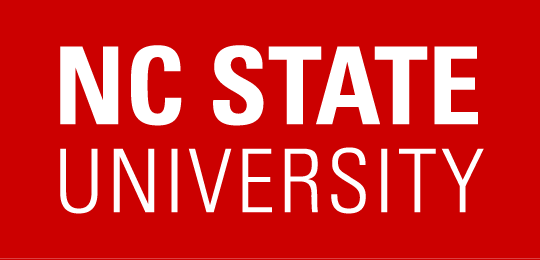 CAREER ACTION WORDSCareer Action words derived from your experience:Review the following lists, and select all the verbs that describe actions you performed in your career that are relevant to your career objective/target. At this point, do not try to remember specifically what it was you did.  Instead, simply check all appropriate words.  You may add to the list if needed.When working withDATA I have…When working withDATA I have…When working withDATA I have…When working withDATA I have…When working withDATA I have…When working withPEOPLE I have…When working withPEOPLE I have…When working withPEOPLE I have…When working withPEOPLE I have…When working with 
THINGS I have…When working with 
THINGS I have…When working with 
THINGS I have…When working with 
THINGS I have…AdministeredOrganizedAdministeredPerformedArrangedInstalledAnalyzedPlannedAdvisedPersuadedAssembledIntroducedArrangedPresentedAssistedPresentedBalancedInventedAssembledProcessedCoachedProducedBargainedMadeAssessedPromotedCommunicatedProtectedBuiltModernizedAuthoredProgrammedConductedProvidedCentralizedOpenedBalancedProvedConsultedReconciledConceivedOperatedBudgetedProvidedCounseledRecruitedConservedOrganizedCalculatedPublicizedDecidedReducedConsolidatedOriginatedCo-AuthoredPublishedDelegatedRepresentedConstructedPioneeredCompiledReadDemonstratedResolvedConvertedPresentedCompletedRecordedDeterminedRestructuredCreatedProducedComposedReconciledDirectedScheduledCut CostsPurchaseComputedRefinedEliminatedServedDemonstratedReconstructedCondensedReorganizedEnforcedSharedDesignedRedesignedConvertedReportedEstablishedShowedDeterminedReducedCoordinatedResearchedExpeditedStaffedDevelopedRepairedCorrectedRevisedFacilitatedSupervisedDevisedRestructuredDefinedSetupGuidedTaughtEliminatedShapedDesignedSimplifiedHeadedTendedEstablishedStrengthenedDeterminedSortedHiredTestedExpandedTendedDevelopedStandardizedInitiatedTestedFabricatedTestedEditedStreamlinedInstructedTrainedFormedUpgradedEvaluatedSystematizedLearnedTraveledFoundedFormulatedSynthesizedLedUnified GeneratedIdentifiedTrackedManagedGuidedIntegratedUpdatedMotivatedHandledInterpretedVerifiedNegotiatedImprovedMarketedWroteOperatedInnovatedModifiedOrganizedInspected